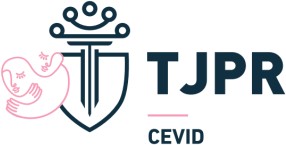 TERMO DE AUTORIZAÇÃO DE PUBLICAÇÃO E CESSÃO DE DIREITOS AUTORAISEu,	(nome),   portador   do   RG   nº 	, inscrito no CPF/MF	; (titulação acadêmica e vínculo       institucional,       cidade       e       país),       residente       e       domiciliado       à 	  (logradouro, número, cidade, país), declaro,       para       todos       os       fins       de       direito,       que       o       trabalho/projeto 		   (título do documento/projeto) é de minha autoria	(especificar autoria ou coautoria – se houver coautoria, indicar expressamente o nome do coautor, que também deverá preencher ficha idêntica), cedendo, sem ônus e por prazo indeterminado, para a publicação da 6ª edição da Revista Eletrônica da CEVID/TJPR, ressalvados os direitos autorais morais inalienáveis. 	(cidade),	de	de	(dia, mês, ano).(assinatura)EMAIL:WhatsApp: